در اينکه متعه (ازدواج موقّت) حرام استحضرت عبدالبهاءاصلی فارسی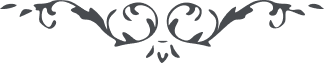 کتاب گنجينه حدود و احکام باب هفدهم –فصل چهاردهم-   صفحه 178فصل چهاردهمدر اينکه متعه ( ازدواج موقّت ) حرام استحضرت عبدالبهاء در لوح ميرزا مهدی اخوان الصّفا ميفرمايند قوله العزيز:
"و امّا الازدواج الموقّت حرّمه اللّه في هذا الکور المقدّس و منع النّفوس عن الهوی حتّی يرتدوا برداء التّقوی و هو التّنزيه و التّقديس بين الملأ الأعلی."